СУМСЬКИЙ НАЦІОНАЛЬНИЙ АГРАРНИЙ УНІВЕРСИТЕТНАВЧАЛЬНО-ПРАКТИЧНИЙ ЦЕНТРІНЖЕНЕРНО-ТЕХНОЛОГІЧНОГО ФАКУЛЬТЕТУПАСПОРТКОМПЛЕКСНО-МЕТОДИЧНОГО ЗАБЕЗПЕЧЕННЯ КАБІНЕТУ № 116мКабінет дисциплін професійно-теоретичної підготовки кухарів«Устаткування підприємств харчування»«Технологія приготування їжі з основами товарознавства»«Організація виробництва та обслуговування»ЗАВІДУВАЧ КАБІНЕТОМ: Головач Ігор Вікторович, завідуючий лабораторіями кафедри технології харчування                                                  ЗАТВЕРДЖУЮ:                                                                             Директор навчально-практичного                                                                                        центру інженерно-технологічного                                                факультету                                                                                      _____________ Олег РАДЧУК                                                               _____________2023 р.П А С П О Р ТКабінет  № 116м«Професійно-теоретичної підготовки кухарів» Назва навчального закладу: Навчально-практичний центр інженерно-технологічного факультету Сумського національного аграрного університетуЮридична адреса : 40021 м. Суми , вул. Герасима Кондратьєва,160Місце розташування: І поверх навчального корпусу ІТФЗагальна площа кабінету : 78 м²Завідувач кабінетом: Головач Ігор ВікторовичСхема розташування обладнання кабінету «Професійно-теоретичної підготовки кухарів»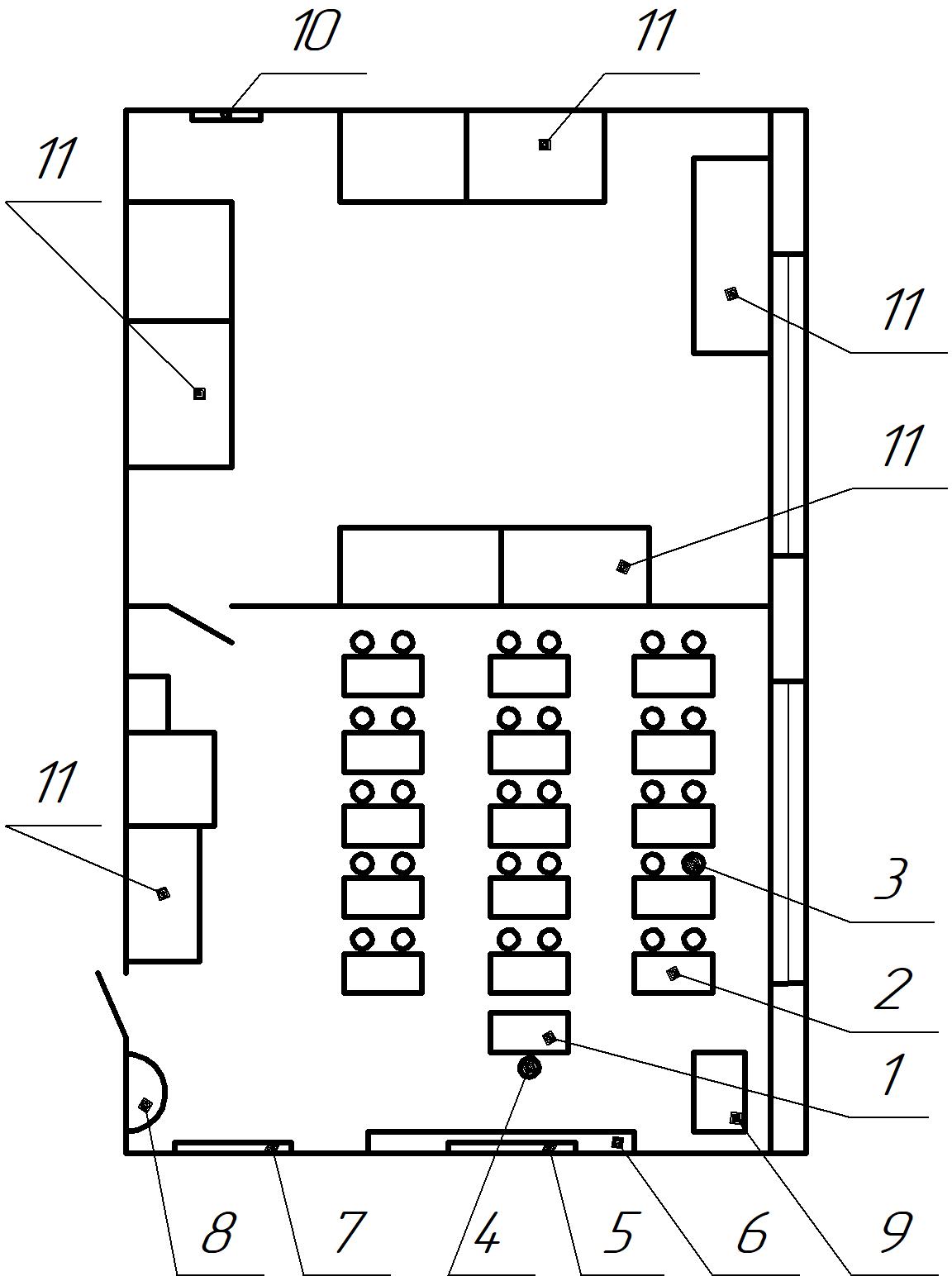 Експлікація обладнання кабінету«Професійно-теоретичної підготовки кухарів»ЗАГАЛЬНА НАУКОВО – МЕТОДИЧНА ПРОБЛЕМА НПЦ ІТФ:«Впровадження новітніх педагогічних і виробничих технологій з метою формування у слухачів життєвих і професійних компетентностей».ІНДИВІДУАЛЬНА МЕТОДИЧНА ПРОБЛЕМА ВИКЛАДАЧА:Застосування електронних освітніх ресурсів у професійно-теоретичній підготовці майбутніх кухарів.Опис майна кабінету:Інвентарна книгаІ . Навчально-плануюча документаціяІІ. Матеріали для вимірювання стандартів освіти 2.1. Тематичні роботи (завдання для контрольних робіт, тести)Предмет: «Устаткування підприємств харчування»Предмет: «Технологія приготування їжі з основами товарознавства»Предмет: «Організація виробництва та обслуговування»2.2. Лабораторно – практичні роботи.Предмет: «Устаткування підприємств харчування»Предмет: «Технологія приготування їжі з основами товарознавства»2.3. Опорні конспектиПредмет: «Устаткування підприємств харчування»Предмет: «Технологія приготування їжі з основами товарознавства»Предмет: «Організація виробництва та обслуговування»IІI. Навчально-методична та довідкова література3.1 Підручники, навчальні посібники3.2 Довідники, словникиIV. Екранно-звукові посібники4.1. ПрезентаціїПредмет  «Устаткування підприємств харчування»Предмет: «Технологія приготування їжі з основами товарознавства»Предмет: «Організація виробництва та обслуговування»Перелік державних та нормативних документів2.4.  Комплексно-методичне забезпечення Предмет «Устаткування підприємств харчування»Предмет: «Технологія приготування їжі з основами товарознавства»Предмет: «Організація виробництва та обслуговування»Позиція на схеміНазваКількість1Стіл для викладача12Стіл для здобувачів153Стілець для здобувачів304Стілець для викладача15Телевізор SAMSUNG 52 дюйми16Дошка17Куточок з техніки безпеки18Умивальник19Наочні засоби110Щит електричний111Лабораторне обладнання9№ з/пНайменування майнаНеобхідно(кількість)Є в наявностіПотрібно придбатиТермін придбанняТермін придбанняТермін придбанняТермін придбанняТермін придбання№ з/пНайменування майнаНеобхідно(кількість)Є в наявностіПотрібно придбати202320242025202620271Стіл викладача11------2Стілець викладача11------3Столи здобувачів освіти1515------4Стілець здобувачів освіти3030------5Дошка 11------6Карниз22------7Штора-жалюзі2 компл.2 компл.------8Стенди для проведення лабораторних робіт--------9Навісні інформаційні стенди та стенди з обладнанням---–111-10Екран--------11Телевізор 52’’11------12Куточок з охорони праці та БЖД11------№ з/пНазва предмета(марка)Інвентарний № ______Рік придбанняКількість Час і причина списання1Стіл викладача однотумбовий  1шт.2Стіл аудиторний15 шт3Стілець30 шт4Дошка аудиторна1 шт5Стенди для проведення лабораторних робіт6Навісні інформаційні стенди та стенди з обладнанням7Екран8Телевізор1 шт9Карниз 2 шт10Штори-жалюзі2 компл№ з/пНазва КількістьСтандарти професійної (професійно-технічної) освіти з професій:«Кухар»1 ел.Комплект навчально-плануючої документації:Робоча програма з предмету «Устаткування підприємств харчування»Тематичний план з предмета «Устаткування підприємств харчування»Поурочно-тематичний план з предмета «Устаткування підприємств харчування»Контрольні питання з предмета «Устаткування підприємств харчування»Список використаних джерел з предмета «Устаткування підприємств харчування»Робоча програма з предмету «Технологія приготування їжі з основами товарознавства»Тематичний план з предмета «Технологія приготування їжі з основами товарознавства»Поурочно-тематичний план з предмета «Технологія приготування їжі з основами товарознавства»Контрольні питання з предмета «Технологія приготування їжі з основами товарознавства»Критерії оцінювання з предмета «Технологія приготування їжі з основами товарознавства»Список використаних джерел з предмета «Технологія приготування їжі з основами товарознавства»Робоча програма з предмету «Організація виробництва та обслуговування»Тематичний план з предмета «Організація виробництва та обслуговування»Поурочно-тематичний план з предмета «Організація виробництва та обслуговування»Контрольні питання з предмета «Організація виробництва та обслуговування»Критерії оцінювання з предмета «Організація виробництва та обслуговування»Список використаних джерел з предмета «Організація виробництва та обслуговування»11111111111111111План роботи кабінету на 2023-2024 н.р.1Паспорт кабінету1Плани уроків з предмету:«Устаткування підприємств харчування»«Технологія приготування їжі з основами товарознавства» «Організація виробництва та обслуговування»6612051Інвентарна книга1Журнал з охорони праці1№ з/пТемаКількість1Тема 1. Вступ. Ознайомлення з технікою підприємств харчування.12Тема 2. Устаткування для механічної обробки овочів, фруктів, грибів, ягід та горіхоплідних.13Тема 3. Устаткування для теплової обробки продуктів. Обладнання для приготування страв та гарнірів  з овочів та грибів.14Тема 4. Устаткування для теплової обробки продуктів та приготування страв з яєць, молока та молочних продуктів.15Тема 5. Устаткування для механічної обробки різних видів риб, продуктів моря та   готування  напівфабрикатів з них.16Тема 6. Устаткування для обробки  м’яса, субпродуктів, птиці, дичини та готування напівфабрикатів  з них.17Тема 7. Устаткування для теплової обробки продуктів та приготування бульйонів, супів та соусів.18Тема 8. 	Устаткування для теплової обробки продуктів та приготування страв і гарнірів з круп, бобових, макаронних виробів.1№ з/пТемаКількість1Тема 1. Вступ. Хімічний склад продуктів харчування..12Тема 2. Теплова кулінарна обробка продуктів..13Тема 3. Нормативно-технологічні документи: види, призначення, використання.14Тема 4. Підготовка до обробки овочів та грибів, фруктів, ягід, горіхоплідних.15Тема 5. Механічна кулінарна обробка та нарізання овочів, грибів та фруктів, ягід механічним та ручним способами, простими та складними формами; підготування овочів до фарширування.16Тема 6. Страви та гарніри з овочів і грибів..17Тема 7. Страви з яєць молока та молочних продуктів.18Тема 8. Обробка риби, морепродуктів та приготування напівфабрикатів.19Тема 9. Обробка м’яса, субпродуктів, птиці, дичини та приготування напівфабрикатів з них.110Тема 10. Бульйони, супи та соуси111Тема 11. Страви і гарніри з круп, бобових, макаронних виробів (паст).1№ з/пТемаКількість1Тема 1. Типи підприємств ресторанного господарства та оперативне планування їх роботи12Тема 2. Організація виробництва на підприємствах ресторанного господарства13Тема 3. Організація роботи складів (комори).14Тема 4. Організація роботи овочевого цеху15Тема 5. Організація роботи гарячого цеху. Організація робочого місця для приготування страв і гарнірів з овочів та грибів.16Тема 6. Правила подачі страв з овочів та грибів17Тема 7. Організація робочого місця для приготування страв з яєць, молока та молочних продуктів18Тема 8. Правила подачі страв з яєць, молока та молочних продуктів19Ňĺěŕ 9. Організація роботи рибного цеху.110Тема 10. Організація роботи м’ясного цеху111Тема 11. Організація робочого місця для приготування бульйонів, супів та соусів112Тема 12. Правила подачі бульйонів, супів та соусів.113Тема 13. Організація робочого місця для приготування страв з круп, макаронних виробів (паст), бобових.114Тема 14. Правила подачі страв і гарнірів з круп, бобових, макаронних виробів.1№ з/пТемаКількість1Лабораторно-практична робота № 1. Ознайомлення з апаратами і схемами дистанційного керування електроприводом.12Лабораторно-практична робота № 2. Вивчення будови, принципу роботи та комплектації змінних механізмів універсальної кухонної машини.13Лабораторно-практична робота № 3. Вивчення будови та принципу роботи машин та механізмів для очищення овочів та картоплі.14Лабораторно-практична робота № 4. Вивчення будови та принципу роботи машин та механізмів для нарізання та протирання овочів15Лабораторно-практична робота № 5,6. Вивчення будови, принципу роботи та правил експлуатації електронагрівачів.16Лабораторно-практична робота №7,8. Вивчення будови, принципу роботи та правил експлуатації електричних та газових плит.17Лабораторно-практична робота №9,10. Вивчення будови, принципу роботи та правил експлуатації механізмів для обчищання риби.18Лабораторно-практична робота №11,12. Машини і механізми для подрібнення м’яса та формування напівфабрикатів.19Лабораторно-практична робота №13,14. Вивчення будови, принципу роботи машин і механізмів для розпушування м'яса, перемішування фаршу; набуття експлуатаційних навичок з дотриманням технічних вимог безпеки праці.110Лабораторно-практична робота №15. Вивчення будови, принципу роботи та правил експлуатації електричних котлів111Лабораторно-практична робота №16. Вивчення будови, підготовки до роботи сковорід. Набуття експлуатаційних навичок з дотриманням технічних вимог безпеки праці.112Лабораторно-практична робота №17. Вивчення будови, принципу роботи та правил експлуатації обладнання для приготування гарячої води та кип'ятка113Лабораторно-практична робота №18. Вивчення будови, принципу роботи та правил експлуатації пароварильних шаф.114Лабораторно-практична робота №19. Вивчення будови, принципу роботи та правил експлуатації електричних фритюрниць.115Лабораторно-практична робота №20. Вивчення будови, принципу роботи та правил експлуатації мармітів.1№ з/пТемаКількість1Лабораторно-практична робота № 1. Ознайомлення з простими форми нарізання овочів. Відпрацювання методів і прийомів.12Лабораторно-практична робота № 2. Проведення обрахунків при приготуванні страв та гарнірів з овочів, грибів. Вивчення технології приготування страв та гарнірів з овочів, грибів. Правила подачі страв.13Лабораторно-практична робота № 3. Вивчення технології приготування страв з яєць, молока та молочних продуктів.14Лабораторно-практична робота № 4. Механічна кулінарна обробка риби. Розбирання риби з лускою.15Лабораторно-практична робота № 5. Вивчення технології приготування котлетної маси та напівфабрикатів з риби.16Лабораторно-практична робота № 6. Обробка м’яса, субпродуктів, птиці, дичини.17Лабораторно-практична робота № 7. Вивчення технології приготування котлетної маси з м’яса та напівфабрикатів з неї.18Лабораторно-практична робота № 8. Вивчення технології приготування бульйонів, відварів, пасеровок, супів та соусів. Правила подачі страв.19Лабораторно-практична робота № 9. Вивчення технології приготування страв з круп, макаронних виробів, бобових. Правила подачі страв.1№ з/пТема урокуКількість1Значення ефективного та раціонального використання техніки, підвищення її продуктивності, поліпшення якості продукції.12Поняття про технологічну машину. Класифікація машин, що використовуються на підприємствах ресторанного господарства. Електричне устаткування.13Універсальні кухонні машини. Їх класифікація, призначення, розрахунок продуктивності  та необхідної потужності електроприводу.14Ваговимірювальне устаткування. Класифікація ваг, їх призначення, будова. Вимоги до ваг, гир, правила експлуатації з дотриманням вимоги охорони праці.15Загальні правила безпечної експлуатації устаткування, інвентарю та інструмента, що використовується на підприємствах ресторанного господарства.16 Види інструменту, обладнання, посуду для обробки овочів, фруктів, грибів та ягід; правила їх експлуатації та безпечного застосування. Виконання інженерно-технологічних розрахунків.17Машини та механізми для подрібнення горіхоплідних. Вальцеві механізми для дроблення горіхів. Інженерно-технологічні розрахунки.18Загальні відомості про способи теплової обробки харчових продуктів на підприємствах ресторанного господарства, які визначають напрямки конструювання теплових апаратів. Способи нагріву харчових продуктів та їх характеристика.19Основні елементи будови теплових апаратів однакового технологічного призначення. Матеріали, які використовуються для виготовлення теплових апаратів.110Загальний  принцип  складання  рівняння  теплового  балансу  для  апаратів, які  працюють  на  різноманітних  енергоносіях. Визначення складових теплового   балансу.111Джерела теплоти та теплоносії, які використовуються у теплових апаратах підприємств громадського харчування. Принцип дії та правила безпечної експлуатації. 112Загальні  принципи  конструкції  теплових апаратів. Тепловий  розрахунок  апаратів. Визначення  необхідної потужності апарата. 113Види технологічного обладнання, виробничого інвентарю та інструменту, що використовують для приготування страв та гарнірів  з овочів та грибів. Правила безпечної експлуатації.114Характеристика та опис плит. Правила їх безпечної експлуатації.115Обладнання для теплової обробки молока. Класифікація теплового устаткування.116Використання молока в кулінарії. Види посуду та устаткування для виготовлення молочних продуктів. Характеристика апаратів для приготування яєць.117Види та технологічний розрахунок ванн для розморожування та вимочування різних видів риб та продуктів моря. Використання спеціального інвентаря для виймання риби з ванн.118Устаткування для сортування та миття риби. Правила безпечної експлуатації при сортуванні та миттю риби і продуктів моря119Устаткування для обробки риби та продуктів моря. Правила безпечної експлуатації.120Характеристика механізмів для обчищання риби. Правила безпечної експлуатації.121Технологічне устаткування для приготування рибного фаршу. Характеристики та види інвентаря.122Суть процесу та технологічні вимоги до дозувально-формувального обладнання. Котлето-формувальні апарати для готування напівфабрикатів з риб. Правила безпечної експлуатації.123Вивчення обладнання, інвентарю та інструменту для подрібнення м'яса та субпродуктів. Характеристика м’ясорозпушувачів. Правила безпечної експлуатації.124Класифікація варильного обладнання. Загальна характеристика харчоварильних котлів.125Класифікація харчоварильних котлів. Стаціонарні котли з безпосереднім обігрівом. 126Характеристика стаціонарних харчоварильних котлів з непрямим обігрівом. Правила безпечної експлуатації харчоварильних котлів.127Опис інших видів харчоварильних котлів. Можливі несправності під час роботи електричних котлів. Правила експлуатації електричних котлів з дотриманням вимог безпеки праці  128Характеристика пристрою електричного варильного. Апаратура та контрольно-вимірювальні прилади.129Характеристика електричних автоклавів. Правила безпечної експлуатації130Устаткування для приготування бульйонів та соусів. Правила експлуатації устаткування для приготування бульйонів та соусів131Електричні сковорідки для приготування соусів. Правила безпечної експлуатації.132Технологічне призначення, класифікація і принцип дії водонагрівачів. Технологічні вимоги до них.133Теплотехнічні  і  експлуатаційні  показники  роботи кип’ятильників. Правила безпечної експлуатації134Пароварильні та шафи для смаження. Призначення, будова, принцип роботи. Правила експлуатації та техніки безпеки.135Пароконвектомати. Принципи роботи і види. Правила безпечної експлуатації.136Пастакукери (макароноварки). Апарати для варіння макаронних виробів. Принцип дії, правила безпечної експлуатації137Характеристика допоміжного теплового устаткування. Загальні правила раціональної і безпечної експлуатації теплових апаратів.1№ з/пТема урокуКількість1Поняття про сировину, напівфабрикати, готову страву.12Вода: значення її для організму людини. Вимоги до питної води, поняття про м'яку та жорстку воду.13Мінеральні речовини: класифікація, характеристика, значення для організму людини, вміст у продуктах. Поняття про зольність..14Вуглеводи: класифікація, склад, коротка характеристика властивостей, значення для організму людини, вміст у продуктах. Пектинові речовини.15Білки, жири: класифікація, фізико-хімічні властивості, значення для організму людини, вміст у продуктах. ч.116Білки, жири: класифікація, фізико-хімічні властивості, значення для організму людини, вміст у продуктах.ч.217Вітаміни: класифікація, коротка характеристика, значення для організму людини, вміст у продуктах..18Інші речовини, ферменти. Якість сировини, що використовується для приготування страв: визначення, фактори, що впливають на якість. Методи визначення якості.19Значення теплової обробки продуктів. Класифікація.110Характеристика способів теплової обробки: основних, комбінованих, допоміжних.111Харчові жири: види, класифікація, характеристика, використання.112Збірник рецептур страв та кулінарних виробів: призначення, зміст, порядок користування.113Збірник технологічних карток: призначення, зміст, порядок користування.114Правила приймання сировини за якістю і кількістю зі складу aбo від постачальника. Асортимент та основні характеристики овочів та грибів, фруктів, ягід, горіхоплідних.115Харчова цінність різних овочів та грибів, фруктів, ягід, горіхоплідних. Вимоги до якості.116Гриби: види. Товарознавча характеристика. Підготовка до обробки.117Правила математичних розрахунків при отриманні та приготуванні овочів, грибів, ягід.118Методи обробки овочів, фруктів, ягід, грибів та зелені. Норми виходу після механічної кулінарної обробки. Способи мінімізації кількості відходів під час обробки овочів та грибів, фруктів, ягід.119Правила зберігання оброблених овочів та грибів, фруктів, ягід, для подальшого приготування страв.Прийоми та способи нарізання овочів та грибів, фруктів простими та складними формами та їх кулінарне використання.120Прийоми та способи підготовки овочів та грибів для фарширування. Норми виходу овочів та грибів, фруктів після нарізання.121Правила охолодження та заморожування нарізаних овочів, фруктів та грибів. Правила зберігання нарізаних овочів, ягід, фруктів та грибів в свіжому, охолодженому та замороженому вигляді.122Способи енергоефективного використання матеріалів, ресурсів та енергозберігаючого обладнання у процесі механічної кулінарної обробки та нарізання овочів, грибів та фруктів, ягід. Правила утилізації відходів після обробки овочів та грибів, фруктів, ягід, горіхоплідних.123Способи та послідовність виконання теплової обробки овочів та грибів.124Поняття про гарнір.25Рецептура та послідовність виконання технологічних операцій приготування страв і гарнірів з овочів та грибів відварених.126Рецептура та послідовність виконання технологічних операцій приготування страв і гарнірів з овочів та грибів припущених.127Рецептура та послідовність виконання технологічних операцій приготування страв і гарнірів з овочів та грибів тушкованих.128Рецептура та послідовність виконання технологічних операцій приготування страв і гарнірів з овочів та грибів смажених.(1 ч.)129Рецептура та послідовність виконання технологічних операцій приготування страв і гарнірів з овочів та грибів смажених (2ч.)30Рецептура та послідовність виконання технологічних операцій приготування страв і гарнірів з овочів та грибів запечених.131Правила порціонування, відпуска страв і гарнірів з овочів та грибів. Способи оформлення та температуру подачі страв і гарнірів з овочі та грибів.132Рівень готовності страв.133Органолептичні показники якості страв і гарнірів з овочів та грибів. Умови і терміни зберігання страв і гарнірів з овочів та грибів.134Правила проведення обрахунків при приготуванні страв та гарнірів з овочів, грибів.135Правила проведення обрахунків при приготуванні страв та гарнірів з овочів, грибів.136Вимоги до якості, ознаки та органолептичні методи визначення доброякісності яєць, молока та молочних продуктів. (1ч.)137Вимоги до якості, ознаки та органолептичні методи визначення доброякісності яєць, молока та молочних продуктів. (2ч.)138Особливості та послідовність обробки яєць, молока та молочних продуктів. Правила підготовки яєць, молока та молочних продуктів до теплової обробки.139Рецептура та послідовність виконання технологічних операцій приготування страв з яєць варених. Правила порціонування, відпуск, температура подачі. Органолептичні показники якості. Умови і терміни зберігання140Рецептура та послідовність виконання технологічних операцій приготування страв з яєць смажених. Правила порціонування, відпуск, температура подачі. Органолептичні показники якості. Умови і терміни зберігання. (1 ч).141Рецептура та послідовність виконання технологічних операцій приготування страв з яєць смажених. Правила порціонування, відпуск, температура подачі. Органолептичні показники якості. Умови і терміни зберігання. (2 ч).142Рецептура та послідовність виконання технологічних операцій приготування гарячих страв з сиру кисломолочного. Правила порціонування, відпуск, температура подачі. Органолептичні показники якості. Умови і терміни зберігання.143Порядок отримання сировини. Класифікація та характеристика риби з кістковим і хрящовим скелетом. Харчова цінність риби.144Кулінарне призначення кожної родини риб.Вимоги до якості живої, охолодженої і замороженої риби.145Способи кулінарної механічної обробки риби з кістковим та хрящовим скелетом. Норми виходу обробленої риби. Органолептичні показники якості обробленої риби.146Послідовність і правила обробки різних видів риб для приготування. Прийоми, які використовують при приготуванні напівфабрикатів з риби.147Правила охолодження і заморожування обробленої риби. Правила зберігання.148Рецептура та послідовність виконання технологічних операцій приготування котлетної маси та січеної маси з риби та напівфабрикатів з них.149Вимоги до якості, норми виходу, умови і терміни зберігання котлетної та січеної маси з риби та напівфабрикатів з них.150Рецептура та послідовність виконання технологічних операцій приготування фаршированої риби. Вимоги до якості, норми виходу, умови і терміни зберігання фаршированої риби.151Класифікація та характеристика основних видів морепродуктів. Харчова цінність та кулінарне, вимоги до якості живих раків, охолоджених та заморожених морепродуктів та морських водоростей.152Способи кулінарної механічної обробки морепродуктів. Норми виходу різних видів морепродуктів після обробки; органолептичні показники якості оброблених морепродуктів153Правила охолодження і заморожування морепродуктів. Правила зберігання оброблених морепродуктів в охолодженому і замороженому вигляді.154Харчова цінність різних видів м'яса. Вимоги до якості м'яса в охолодженому і замороженому вигляді.155Технологічні схеми та послідовність обробки баранячих, телячих, яловичих, свинячих туш для приготування напівфабрикатів.156Послідовність і правила приготування напівфабрикатів. Вимоги до якості, умови зберігання охолоджених та заморожених напівфабрикатів з м’яса.157Технологічний процес обробки субпродуктів. Вимоги до якості, умови зберігання охолоджених та заморожених напівфабрикатів із субпродуктів.158Технологія приготування натуральної січеної та котлетної маси з м’яса та напівфабрикатів з неї.159Кулінарне використання напівфабрикатів з натуральної січеної та котлетної маси. Вимоги до якості, умови і терміни зберігання.160Харчова цінність різних видів м'яса птиці. Способи обробки птиці та приготування основних напівфабрикатів.161Технології обробки субпродуктів птиці.162Технології та рецепти виготовлення котлетної маси з птиці.163Правила відбору інгредієнтів за якістю та кількістю відповідно до технологічних вимог  приготування бульйонів, супів та соусі. Значення перших страв у харчуванні людини. Класифікація перших страв.164Рецептура та послідовність виконання технологічних операці приготування бульйонів, відварів, пасеровок, супів та соусів. Технологія приготування овочевих пасеровок.165Рецептура та послідовність виконання технологічних операції приготування бульйонів, відварів, пасеровок, супів та соусів. Технологія приготування бульйонів i відварів до перших страв166Рецептура та послідовність виконання технологічних операці приготування бульйонів, відварів, пасеровок, супів та соусів. Загальні правила приготування заправних перших страв.167Рецептура та послідовність виконання технологічних операці приготування бульйонів, відварів, пасеровок, супів та соусів. Технологія приготування юшок картопляних.168Рецептура та послідовність виконання технологічних операцій приготування бульйонів, відварів, пасеровок, супів та соусів. Технологія приготування супів молочних.169Рецептура та послідовність виконання технологічних операцій приготування бульйонів, відварів, пасеровок, супів та соусів. Класифікація соусів. Сировина i напівфабрикати для приготування соусів.170Вимоги до якості бульйонів, супів та соусів. Методи виправлення недоліків, які можуть виникнути при приготуванні бульйонів, супів та соусів.171Правила порціонування, відпуска, температура подачі бульйонів, супів та соусів. Умови і терміни зберігання.172Види, властивості, кулінарне призначення круп, макаронних виробів, бобових для приготування страв.173Особливості підготовки круп, макаронних виробів, бобових для приготування страв.174Правила відбору інгредієнтів за якістю та кількістю відповідно до технологічних вимог приготування страв з круп, макаронних виробів, бобових.175Загальні правила варіння каш, макаронних виробів, бобових.176Рецептура та послідовність виконання технологічних операцій приготування страв з круп, макаронних виробів, бобових. Технологія приготування каш.177Рецептура та послідовність виконання технологічних операцій приготування страв з круп, макаронних виробів, бобових. Технологія приготування страв з бобових.178Рецептура та послідовність виконання технологічних операцій приготування страв з круп, макаронних виробів, бобових. Технологія приготування страв з макаронних виробів.179Правила порціонування, відпуска страв з круп, бобових, макаронних виробів (паст). Температура подачі страв з круп, макаронних виробів, бобових, консервів і  концентратів. Органолептичні показники якості страв з круп, макаронних виробів, бобових.180Правила проведення обрахунків сировини при приготуванні страв і гарнірів з круп, бобових макаронних виробів (паст).1№ з/пТема урокуКількість1Ресторанне господарство в сучасних умовах. Загальні відомості про професію та професійну діяльність.12Загальна характеристика закладів ресторанного господарства.13Поєднання виробничих та торговельних функцій.14Організація споживання їжі, як основна особливість підприємств ресторанного господарства.15Класифікація підприємств ресторанного господарства за різними ознаками. Тип підприємства, його визначення.16Характеристика заготівельних підприємств, визначення видів, особливості діяльності.17Підприємства швидкого обслуговування, їх спеціалізація та характеристика. Поняття про підприємства кейтерінг.18Основи оперативного планування роботи закладу ресторанного господарства. 19Значення та види меню.110Призначення складських приміщень. Правила приймання сировини за якістю і кількістю зі складу aбo від постачальника.111Правила зберігання овочів та грибів, фруктів, ягід, горіхоплідних.112Організація обробки овочів.113Організація робочого місця кухаря під час обробки картоплі, коренеплодів та овочів інших видів.114Підбір інструменту, інвентарю, устаткування, посуду в овочевому цеху.115Організація роботи гарячого цеху. Загальні відомості.116Організація роботи супового відділення гарячого цеху.117Організація виробництва других страв, соусів i гарнірів. 118Організація робочого місця для приготування страв і гарнірів з овочів та грибів.119Розміщення технологічного обладнання у гарячому цеху.120Види кухонного посуду та технологічного обладнання, виробничого інвентарю та інструменту, що використовують при приготуванні страв та гарнірів з овочів, грибів.121Правила підбору столового посуду для подання страв з овочів та грибів122Організація робочого місця для приготування страв з яєць.123Організація робочого місця для приготування страв з молока та молочних продуктів.124Види кухонного посуду та технологічного обладнання, виробничого інвентарю та інструменту, що використовують при приготуванні страв з яєць, молока та молочних продуктів.25Правила підбору столового посуду для подання страв з яєць, молока та молочних продуктів126Організація роботи рибного цеху. 127Організація обробки риби. Загальні відомості.128Холодильна обробка риби. Способи заморожування та розморажування риби.129Організація робочого місця для оброблення різних видів риб та приготування напівфабрикатів з них.30Організація робочого місця для приготування котлетної та січеної маси з риби та напівфабрикатів з них.131Організація робочого місця для оброблення продуктів моря та приготування напівфабрикатів з них.132Підбір інструменту, інвентарю, устаткування, посуду у рибному цеху.133Організація роботи м’ясного цеху. Загальні відомості.134Правила відбору м'яса за якістю і кількістю відповідно до технологічних вимог приготування напівфабрикатів з м'яса різної складності.135Організація робочого місця кухаря для розрубування м'ясних туш та приготування напівфабрикатів. 136Організація робочого місця кухаря для обробки птиці та приготування напівфабрикатів.137Організація робочого місця кухаря для обробки субпродуктів та приготування напівфабрикатів.138Організація робочого місця для приготування котлетної та січеної маси з м'яса, птиці та напівфабрикатів з них.139Підбір інструменту, інвентарю, устаткування, посуду у м’ясному цеху.140Організація робочого місця для приготування бульйонів, супів та соусів.141Правила підбору столового посуду для подавання бульйонів, супів та соусів142Організація робочого місця для приготування страв з круп, макаронних виробів (паст), бобових.143Види кухонного посуду та технологічного обладнання, виробничого інвентарю та інструменту, що використовують при приготуванні страви і гарнірів з круп, бобових, макаронних виробів.144Правила підбору столового посуду для подання страв і гарнірів з круп, бобових, макаронних виробів1№ з/пНазваАвторВидавництвоРік виданняКількістьПредмет «Устаткування підприємств харчування»Предмет «Устаткування підприємств харчування»Предмет «Устаткування підприємств харчування»Предмет «Устаткування підприємств харчування»Предмет «Устаткування підприємств харчування»Предмет «Устаткування підприємств харчування»1Устаткування підприємств громадського харчування.Саєнко Н.П., Волошенко Т.Д.ТОВ «ЛДЛ»20051 ел.2Технічне оснащення підприємств громадського харчування. Частина 1. Механічне устаткування.Шинкаренко О.П., Сидорчук Т.П., Дідик Л.М.Львів: Оріана-Нова20051 ел3Устаткування закладів ресторанного господарства.Мазаракі А.А. та ін.КНТЕУ20161 елПредмет: «Технологія приготування їжі з основами товарознавства»Предмет: «Технологія приготування їжі з основами товарознавства»Предмет: «Технологія приготування їжі з основами товарознавства»Предмет: «Технологія приготування їжі з основами товарознавства»Предмет: «Технологія приготування їжі з основами товарознавства»Предмет: «Технологія приготування їжі з основами товарознавства»1Технологія приготування їжі з основами товарознавстваДоцяк В.С.Київ: Наш час20141 ел2Організація ресторанного господарстваАрхіпов В.В.Київ: Центр учбової літератури20161 ел3Українська кухняДоцяк В.С.ЛьвівОРІЯНА-НОВА19981 ел4Ресторанна справа: Асортимент, технологія і управління якістю продукції в сучасному ресторані. 3-е видання: Навч. пос.Архіпов В.В., Іванникова Т.В., Архіпова А.ВКиїв: Центр учбової літератури; Фірма «Інкос»20161 ел5КулінаріяСтаровойт Л.Я.,Косовненко М.С.,Смірнова Ж.М.Київ: Центр учбової літератури20001 ел6Кулінарне мистецтво : ПідручникСтахмич Т. М., Пахолюк О. М.К. : Грамота2008.1 ел7Товарознавство. Продовольчі товариО.Г. Бровко, О.В. Булгакова, Г.С. Гордієнко, В.В. Дятлов, А.А. Квасников, А.П. Козлов, О.В. Кудінова,  Н.Т. Лазарева, Г.О. Ліхоніна, Л.П. Ляховченко, В.Д. Малигіна, І.І. Медведкова, Л.В. Молоканова, Л.В. Породіна, В.П. Ракова, О.А. Ракша-Слюсарева, Е.О. Темнохуд.Донецьк: Донецький національний університет економіки і торгівлі імені Михайла Туган-Барановського20081 ел8Товарознавство продовольчих товарів: Підручник. Сирохман І.В., Задорожний І.М., Пономарьов П.Х. Київ: Лібра, 20071 елПредмет «Організація виробництва та обслуговування»Предмет «Організація виробництва та обслуговування»Предмет «Організація виробництва та обслуговування»Предмет «Організація виробництва та обслуговування»Предмет «Організація виробництва та обслуговування»Предмет «Організація виробництва та обслуговування»1Організація ресторанного господарстваАрхіпов В.В.Київ: Центр учбової літератури20161 ел2Ресторанна справа: Асортимент, технологія і управління якістю продукції в сучасному ресторані. 3-е видання: Навч. пос.Архіпов В.В., Іванникова Т.В., Архіпова А.ВКиїв: Центр учбової літератури; Фірма «Інкос»20161 ел№ з/пНазваАвторВидавництвоРік виданняКількістьПредмет «Устаткування підприємств харчування»Предмет «Устаткування підприємств харчування»Предмет «Устаткування підприємств харчування»Предмет «Устаткування підприємств харчування»Предмет «Устаткування підприємств харчування»Предмет «Устаткування підприємств харчування»1Інноваційні технології та обладнання галузі. Переробка продукції тваринництва. Посібник практикум, профкнига.Самойчук К.О., Кюрчев С. В., Паляничка Н. О. та ін.ТДАТУ. – К. ПрофКнига20201 ел.2Машини, обладнанняТа їх використанняПри переробціСільськогосподарськоїПродукції.Лабораторний практикумВ.Ф. Ялпачик, В.О. Олексієнко, Ф.Ю. Ялпачик, К.О. Самойчук, О.В. Гвоздєв, В.Г. Циб, Н.О. Паляничка, В.І. Шевченко, Ю.О. Борхаленко, С.Ф. Буденко.Мелітополь.: ТОВ «Видавничий будинок ММД»20151 ел.3Технологічне обладнання харчових виробництв. Частина 3 «Обладнання закладів ресторанного господарства». Навчально-методичний комплекс для студентів 3 курсу та 1с.т. курсу  ОС «Бакалавр» спеціальності 181 «Харчові технології» денної та заочної форми навчанняСавченко-Перерва М.Ю.,Кацов В.М.Суми: Інформаційно-видавничий центр Сумського НАУ, 2019. ‒ 432 с.  20191 ел.Предмет: «Технологія приготування їжі з основами товарознавства»Предмет: «Технологія приготування їжі з основами товарознавства»Предмет: «Технологія приготування їжі з основами товарознавства»Предмет: «Технологія приготування їжі з основами товарознавства»Предмет: «Технологія приготування їжі з основами товарознавства»Предмет: «Технологія приготування їжі з основами товарознавства»1Збірник технологічної документаціїМ.В.Мелько, О.С.СтупінЛьвів : СПОЛОМ20161 ел.2Збірник рецептур страв для харчування дітей шкільного віку в організованих освітніх та оздоровчих закладахКлопотенко Є.Львів: Видавництво «Літопис»2019 1 ел.3Збірник рецептур національних страв та кулінарних виробів. Для  підприємств громадського харчування всіх форм власності.О.В. Шаліманов, Т.П. Дяченко, Л.О.Кравченко та ін.А.С.К.20001 ел.4Збірник рецептурВ.С.Ростовський, Н.В. Дібрівська,В.Ф. Панасенко Київ: Центр учбової літератури20101 ел.Предмет «Організація виробництва та обслуговування»Предмет «Організація виробництва та обслуговування»Предмет «Організація виробництва та обслуговування»Предмет «Організація виробництва та обслуговування»Предмет «Організація виробництва та обслуговування»Предмет «Організація виробництва та обслуговування»1Організація і техніка обслуговування С. Г. Кравець, Н. П. Камінська, О. Г. ОліферчукІнститут професійно-технічної освіти НАПН України20151 ел.2Організація обслуговування населення на підприємствах ресторанного сервісу. Ресторанна справа: Довідник офіціантаСало Я. М.Львів: Афіша20071 ел.3Організація обслуговування на підприємствах ресторанного господарства.Мостова Л.М,. Новікова О.В.К.: Ліра-К 20111 ел.№ з/пРозділ, темаНазваКількість1Тема 1. Вступ. Ознайомлення з технікою підприємств харчування.У відповідності з -поурочно-тематичним планом3 ел2Тема 2. Устаткування для механічної обробки овочів, фруктів, грибів, ягід та горіхоплідних.У відповідності з -поурочно-тематичним планом2 ел3Тема 3. Устаткування для теплової обробки продуктів. Обладнання для приготування страв та гарнірів  з овочів та грибів.У відповідності з -поурочно-тематичним планом3 ел4Тема 4. Устаткування для теплової обробки продуктів та приготування страв з яєць, молока та молочних продуктів.У відповідності з -поурочно-тематичним планом3 ел5Тема 5. Устаткування для механічної обробки різних видів риб, продуктів моря та   готування  напівфабрикатів з них.У відповідності з -поурочно-тематичним планом4 ел6Тема 6. Устаткування для обробки  м’яса, субпродуктів, птиці, дичини та готування напівфабрикатів  з них.У відповідності з -поурочно-тематичним планом1 ел7Тема 7. Устаткування для теплової обробки продуктів та приготування бульйонів, cупів та соусів.У відповідності з -поурочно-тематичним планом6 ел8Тема 8. Устаткування для теплової обробки продуктів та приготування страв і гарнірів з круп, бобових, макаронних виробів.У відповідності з -поурочно-тематичним планом4 ел№ з/пРозділ, темаНазваКількість1Тема 1. Вступ. Хімічний склад продуктів харчування..У відповідності з -поурочно-тематичним планом9 ел2Тема 2. Теплова кулінарна обробка продуктів..У відповідності з -поурочно-тематичним планом2 ел3Тема 3. Нормативно-технологічні документи: види, призначення, використання.У відповідності з -поурочно-тематичним планом2 ел4Тема 4. Підготовка до обробки овочів та грибів, фруктів, ягід, горіхоплідних.У відповідності з -поурочно-тематичним планом5 ел5Тема 5. Механічна кулінарна обробка та нарізання овочів, грибів та фруктів, ягід механічним та ручним способами, простими та складними формами; підготування овочів до фарширування.У відповідності з -поурочно-тематичним планом5 ел6Тема 6. Страви та гарніри з овочів і грибів..У відповідності з -поурочно-тематичним планом10 ел7Тема 7. Страви з яєць молока та молочних продуктів.У відповідності з -поурочно-тематичним планом8 ел8Тема 8. Обробка риби, морепродуктів та приготування напівфабрикатів.У відповідності з -поурочно-тематичним планом10 ел9Тема 9. Обробка м’яса, субпродуктів, птиці, дичини та приготування напівфабрикатів з них.7 ел10Тема 10. Бульйони, супи та соусиУ відповідності з -поурочно-тематичним планом8 ел11Тема 11. Страви і гарніри з круп, бобових, макаронних виробів (паст).У відповідності з -поурочно-тематичним планом10 ел№ з/пРозділ, темаНазваКількість1Тема 1. Типи підприємств ресторанного господарства та оперативне планування їх роботиУ відповідності з -поурочно-тематичним планом9 ел2Тема 2. Організація виробництва на підприємствах ресторанного господарстваУ відповідності з -поурочно-тематичним планом2 ел3Тема 3. Організація роботи складів (комори).У відповідності з -поурочно-тематичним планом2 ел4Тема 4. Організація роботи овочевого цехуУ відповідності з -поурочно-тематичним планом5 ел5Тема 5. Організація роботи гарячого цеху. Організація робочого місця для приготування страв і гарнірів з овочів та грибів.У відповідності з -поурочно-тематичним планом5 ел6Тема 6. Правила подачі страв з овочів та грибівУ відповідності з -поурочно-тематичним планом10 ел7Тема 7. Організація робочого місця для приготування страв з яєць, молока та молочних продуктівУ відповідності з -поурочно-тематичним планом8 ел8Тема 8. Правила подачі страв з яєць, молока та молочних продуктівУ відповідності з -поурочно-тематичним планом10 ел9Тема 9. Організація роботи рибного цеху.У відповідності з -поурочно-тематичним планом7 ел10Тема 10. Організація роботи м’ясного цехуУ відповідності з -поурочно-тематичним планом8 ел11Тема 11. Організація робочого місця для приготування бульйонів, супів та соусівУ відповідності з -поурочно-тематичним планом10 ел12Тема 12. Правила подачі бульйонів, супів та соусів.У відповідності з -поурочно-тематичним планом5 ел13Тема 13. Організація робочого місця для приготування страв з круп, макаронних виробів (паст), бобових.У відповідності з -поурочно-тематичним планом5 ел14Тема 14. Правила подачі страв і гарнірів з круп, бобових, макаронних виробів.У відповідності з -поурочно-тематичним планом5 ел№ з/пНазва документа2Закон України “Про професійну (професійно-технічну) освіту”3Наказ № 295 “Про затвердження Типової базисної структури навчальних планів для підготовки кваліфікованих робітників у професійно-технічних навчальних закладах”4ДСП(ПТ)О5“Про запровадження 12 – ти бальної шкали оцінювання навчальних досягнень учнів (слухачів) з професійної підготовки у професійно-технічних навчальних закладах”6Інструктивні документи департаменту освіти і науки, навчально-методичного центру ПТО7Положення про навчальний кабінетНормативно-правові акти з охорони праці№ з/пНайменування темиНеобхід ноЄ в наяв ностіПотрібно придбатиТермін придбанняТермін придбанняТермін придбанняТермін придбанняТермін придбання№ з/пНайменування темиНеобхід ноЄ в наяв ностіПотрібно придбати202320242025202620271Тема 1. Вступ. Ознайомлення з технікою підприємств харчування.1.1 Матеріали для вимірювання стандартів освітитематичні роботи (контрольні)11-тести 11-1.2 Навчально-методична та довідкова література:підручникипосібникидовідники111методичні посібникижурнали111збірники дидактичних матеріалівкартки (роздатковий матеріал)1010551.3 Навчально-наочні посібники:таблицісхеми111ілюстрації 1111.4  Екранно-звукові посібники:фільми111презентації11№ з/пНайменування темиНеобхід ноЄ в наяв ностіПотрібно придбатиТермін придбанняТермін придбанняТермін придбанняТермін придбанняТермін придбання№ з/пНайменування темиНеобхід ноЄ в наяв ностіПотрібно придбати202320242025202620272Тема 2. Устаткування для механічної обробки овочів, фруктів, грибів, ягід та горіхоплідних.1.1 Матеріали для вимірювання стандартів освіти з  охорони праці:                                                                                                                                                                                   тематичні роботи (контрольні)11тести 111.2 Навчально-методична та довідкова література:підручникипосібники11довідники111методичні посібники11журнали111збірники дидактичних матеріалівкартки (роздатковий матеріал)1010551.3 Навчально-наочні посібники:таблиці111схеми111ілюстрації 1.4  Екранно-звукові посібники:фільми111презентації№ з/пНайменування темиНеобхід ноЄ в наяв ностіПотрібно придбатиТермін придбанняТермін придбанняТермін придбанняТермін придбанняТермін придбання№ з/пНайменування темиНеобхід ноЄ в наяв ностіПотрібно придбати202320242025202620271Тема 3. Устаткування для теплової обробки продуктів. Обладнання для приготування страв та гарнірів  з овочів та грибів.1.1 Матеріали для вимірювання стандартів освіти з охорони праці:                                                                                                                                                                                       тематичні роботи (контрольні)11тести 111.2 Навчально-методична та довідкова література:підручникипосібники111довідникиметодичні посібникижурнализбірники дидактичних матеріалівкартки (роздатковий матеріал)1010551.3 Навчально-наочні посібники:таблицісхемиілюстрації 22111.4  Екранно-звукові посібники:фільми111презентації№ з/пНайменування темиНеобхід ноЄ в наяв ностіПотрібно придбатиТермін придбанняТермін придбанняТермін придбанняТермін придбанняТермін придбання№ з/пНайменування темиНеобхід ноЄ в наяв ностіПотрібно придбати202320242025202620271Тема 4. Устаткування для теплової обробки продуктів та приготування страв з яєць, молока та молочних продуктів.1.1 Матеріали для вимірювання стандартів освіти з охорони праці:                                                                                                                                                                                                                                                                                   тематичні роботи (контрольні)11тести 1.2 Навчально-методична та довідкова література:підручникипосібникидовідникиметодичні посібники11журнали111збірники дидактичних матеріалівкартки (роздатковий матеріал)1010551.3 Навчально-наочні посібники:таблицісхеми111ілюстрації 4131111.4  Екранно-звукові посібники:фільми111презентації№ з/пНайменування темиНеобхід ноЄ в наяв ностіПотрібно придбатиТермін придбанняТермін придбанняТермін придбанняТермін придбанняТермін придбання№ з/пНайменування темиНеобхід ноЄ в наяв ностіПотрібно придбати202320242025202620271Тема 5. Устаткування для механічної обробки різних видів риб, продуктів моря та   готування  напівфабрикатів з них.1.1 Матеріали для вимірювання стандартів освіти з охорони праці:                                                                                                                                                                                                                                                                                   тематичні роботи (контрольні)11тести 111.2 Навчально-методична та довідкова література:підручники111посібникидовідникиметодичні посібники111журнали111збірники дидактичних матеріалів111картки (роздатковий матеріал)1010551.3 Навчально-наочні посібники:таблицісхеми111ілюстрації 22111.4  Екранно-звукові посібники:фільми111презентації№ з/пНайменування темиНеобхід ноЄ в наяв ностіПотрібно придбатиТермін придбанняТермін придбанняТермін придбанняТермін придбанняТермін придбання№ з/пНайменування темиНеобхід ноЄ в наяв ностіПотрібно придбати202320242025202620271Тема 6. Устаткування для обробки  м’яса, субпродуктів, птиці, дичини та готування напівфабрикатів  з них.1.1 Матеріали для вимірювання стандартів освіти з охорони праці:                                                                                                                                                                                                                                                                                   тематичні роботи (контрольні)11тести 1.2 Навчально-методична та довідкова література:підручникипосібникидовідникиметодичні посібники11журнали111збірники дидактичних матеріалівкартки (роздатковий матеріал)1010551.3 Навчально-наочні посібники:таблицісхеми111ілюстрації 4131111.4  Екранно-звукові посібники:фільми111презентації№ з/пНайменування темиНеобхід ноЄ в наяв ностіПотрібно придбатиТермін придбанняТермін придбанняТермін придбанняТермін придбанняТермін придбання№ з/пНайменування темиНеобхід ноЄ в наяв ностіПотрібно придбати202320242025202620271Тема 7. Устаткування для теплової обробки продуктів та приготування бульйонів, cупів та соусів.1.1 Матеріали для вимірювання стандартів освіти з охорони праці:                                                                                                                                                                                                                                                                                   тематичні роботи (контрольні)11тести 111.2 Навчально-методична та довідкова література:підручники111посібникидовідникиметодичні посібники111журнали111збірники дидактичних матеріалів111картки (роздатковий матеріал)1010551.3 Навчально-наочні посібники:таблицісхеми111ілюстрації 22111.4  Екранно-звукові посібники:фільми111презентації№ з/пНайменування темиНеобхід ноЄ в наяв ностіПотрібно придбатиТермін придбанняТермін придбанняТермін придбанняТермін придбанняТермін придбання№ з/пНайменування темиНеобхід ноЄ в наяв ностіПотрібно придбати202320242025202620271Тема 8. Устаткування для теплової обробки продуктів та приготування страв і гарнірів з круп, бобових, макаронних виробів.1.1 Матеріали для вимірювання стандартів освіти з охорони праці:                                                                                                                                                                                                                                                                                   тематичні роботи (контрольні)11тести 111.2 Навчально-методична та довідкова література:підручникипосібники11довідники111методичні посібники11журнали111збірники дидактичних матеріалівкартки (роздатковий матеріал)1010551.3 Навчально-наочні посібники:таблиці111схеми111ілюстрації 1.4  Екранно-звукові посібники:фільми111презентації№ з/пНайменування темиНеобхід ноЄ в наяв ностіПотрібно придбатиТермін придбанняТермін придбанняТермін придбанняТермін придбанняТермін придбання№ з/пНайменування темиНеобхід ноЄ в наяв ностіПотрібно придбати202320242025202620271Тема 1. Вступ. Хімічний склад продуктів харчування.1.1 Матеріали для вимірювання стандартів освітитематичні роботи (контрольні)11-тести 11-1.2 Навчально-методична та довідкова література:підручникипосібникидовідники111методичні посібникижурнали111збірники дидактичних матеріалівкартки (роздатковий матеріал)1010551.3 Навчально-наочні посібники:таблицісхемиілюстрації 1111.4  Екранно-звукові посібники:фільми111презентації11№ з/пНайменування темиНеобхід ноЄ в наяв ностіПотрібно придбатиТермін придбанняТермін придбанняТермін придбанняТермін придбанняТермін придбання№ з/пНайменування темиНеобхід ноЄ в наяв ностіПотрібно придбати202320242025202620271Тема 2. Теплова кулінарна обробка продуктів.1.1 Матеріали для вимірювання стандартів освітитематичні роботи (контрольні)11-тести 11-1.2 Навчально-методична та довідкова література:підручникипосібникидовідники111методичні посібникижурнали111збірники дидактичних матеріалівкартки (роздатковий матеріал)1010551.3 Навчально-наочні посібники:таблиці111схеми111ілюстрації 1111.4  Екранно-звукові посібники:фільми111презентації11№ з/пНайменування темиНеобхід ноЄ в наяв ностіПотрібно придбатиТермін придбанняТермін придбанняТермін придбанняТермін придбанняТермін придбання№ з/пНайменування темиНеобхід ноЄ в наяв ностіПотрібно придбати202320242025202620271Тема 3. Нормативно-технологічні документи: види, призначення, використання.1.1 Матеріали для вимірювання стандартів освітитематичні роботи (контрольні)11-тести 11-1.2 Навчально-методична та довідкова література:підручникипосібникидовідники111методичні посібникижурнали111збірники дидактичних матеріалівкартки (роздатковий матеріал)1010551.3 Навчально-наочні посібники:таблиці111схемиілюстрації 1111.4  Екранно-звукові посібники:фільми111презентації11№ з/пНайменування темиНеобхід ноЄ в наяв ностіПотрібно придбатиТермін придбанняТермін придбанняТермін придбанняТермін придбанняТермін придбання№ з/пНайменування темиНеобхід ноЄ в наяв ностіПотрібно придбати202320242025202620271Тема 4. Підготовка до обробки овочів та грибів, фруктів, ягід, горіхоплідних.1.1 Матеріали для вимірювання стандартів освітитематичні роботи (контрольні)11-тести 11-1.2 Навчально-методична та довідкова література:підручникипосібникидовідники111методичні посібникижурнали111збірники дидактичних матеріалівкартки (роздатковий матеріал)1010551.3 Навчально-наочні посібники:таблиці11схеми111ілюстрації 1111.4  Екранно-звукові посібники:фільми111презентації11№ з/пНайменування темиНеобхід ноЄ в наяв ностіПотрібно придбатиТермін придбанняТермін придбанняТермін придбанняТермін придбанняТермін придбання№ з/пНайменування темиНеобхід ноЄ в наяв ностіПотрібно придбати202320242025202620271Тема 5. Механічна кулінарна обробка та нарізання овочів, грибів та фруктів, ягід механічним та ручним способами, простими та складними формами; підготування овочів до фарширування.1.1 Матеріали для вимірювання стандартів освітитематичні роботи (контрольні)11-тести 11-1.2 Навчально-методична та довідкова література:підручникипосібникидовідники111методичні посібникижурнали111збірники дидактичних матеріалівкартки (роздатковий матеріал)1010551.3 Навчально-наочні посібники:таблицісхеми111ілюстрації 1111.4  Екранно-звукові посібники:фільми111презентації11№ з/пНайменування темиНеобхід ноЄ в наяв ностіПотрібно придбатиТермін придбанняТермін придбанняТермін придбанняТермін придбанняТермін придбання№ з/пНайменування темиНеобхід ноЄ в наяв ностіПотрібно придбати202320242025202620271Тема 6. Страви та гарніри з овочів і грибів.1.1 Матеріали для вимірювання стандартів освітитематичні роботи (контрольні)11-тести 11-1.2 Навчально-методична та довідкова література:підручникипосібникидовідники111методичні посібникижурнали111збірники дидактичних матеріалівкартки (роздатковий матеріал)1010551.3 Навчально-наочні посібники:таблицісхеми111ілюстрації 1111.4  Екранно-звукові посібники:фільми111презентації11№ з/пНайменування темиНеобхід ноЄ в наяв ностіПотрібно придбатиТермін придбанняТермін придбанняТермін придбанняТермін придбанняТермін придбання№ з/пНайменування темиНеобхід ноЄ в наяв ностіПотрібно придбати202320242025202620271Тема 7. Страви з яєць молока та молочних продуктів.1.1 Матеріали для вимірювання стандартів освітитематичні роботи (контрольні)11-тести 11-1.2 Навчально-методична та довідкова література:підручникипосібникидовідники111методичні посібникижурнали111збірники дидактичних матеріалівкартки (роздатковий матеріал)1010551.3 Навчально-наочні посібники:таблицісхеми111ілюстрації 1111.4  Екранно-звукові посібники:фільми111презентації11№ з/пНайменування темиНеобхід ноЄ в наяв ностіПотрібно придбатиТермін придбанняТермін придбанняТермін придбанняТермін придбанняТермін придбання№ з/пНайменування темиНеобхід ноЄ в наяв ностіПотрібно придбати202320242025202620271Тема 8. Обробка риби, морепродуктів та приготування напівфабрикатів.1.1 Матеріали для вимірювання стандартів освітитематичні роботи (контрольні)11-тести 11-1.2 Навчально-методична та довідкова література:підручникипосібникидовідники111методичні посібникижурнали111збірники дидактичних матеріалівкартки (роздатковий матеріал)1010551.3 Навчально-наочні посібники:таблиці111схеми111ілюстрації 1111.4  Екранно-звукові посібники:фільми111презентації11№ з/пНайменування темиНеобхід ноЄ в наяв ностіПотрібно придбатиТермін придбанняТермін придбанняТермін придбанняТермін придбанняТермін придбання№ з/пНайменування темиНеобхід ноЄ в наяв ностіПотрібно придбати202320242025202620271Тема 9. Обробка м’яса, субпродуктів, птиці, дичини та приготування напівфабрикатів з них.1.1 Матеріали для вимірювання стандартів освітитематичні роботи (контрольні)11-тести 11-1.2 Навчально-методична та довідкова література:підручникипосібникидовідники111методичні посібникижурнали111збірники дидактичних матеріалівкартки (роздатковий матеріал)1010551.3 Навчально-наочні посібники:таблицісхеми111ілюстрації 1111.4  Екранно-звукові посібники:фільми111презентації11№ з/пНайменування темиНеобхід ноЄ в наяв ностіПотрібно придбатиТермін придбанняТермін придбанняТермін придбанняТермін придбанняТермін придбання№ з/пНайменування темиНеобхід ноЄ в наяв ностіПотрібно придбати202320242025202620271Тема 10. Бульйони, супи та соуси.1.1 Матеріали для вимірювання стандартів освітитематичні роботи (контрольні)11-тести 11-1.2 Навчально-методична та довідкова література:підручникипосібникидовідники111методичні посібникижурнали111збірники дидактичних матеріалівкартки (роздатковий матеріал)1010551.3 Навчально-наочні посібники:таблицісхеми111ілюстрації 1111.4  Екранно-звукові посібники:фільми111презентації11№ з/пНайменування темиНеобхід ноЄ в наяв ностіПотрібно придбатиТермін придбанняТермін придбанняТермін придбанняТермін придбанняТермін придбання№ з/пНайменування темиНеобхід ноЄ в наяв ностіПотрібно придбати202320242025202620271Тема 11. Страви і гарніри з круп, бобових, макаронних виробів (паст).1.1 Матеріали для вимірювання стандартів освітитематичні роботи (контрольні)11-тести 11-1.2 Навчально-методична та довідкова література:підручникипосібникидовідники111методичні посібникижурнали111збірники дидактичних матеріалівкартки (роздатковий матеріал)1010551.3 Навчально-наочні посібники:таблицісхеми111ілюстрації 1111.4  Екранно-звукові посібники:фільми111презентації11№ з/пНайменування темиНеобхід ноЄ в наяв ностіПотрібно придбатиТермін придбанняТермін придбанняТермін придбанняТермін придбанняТермін придбання№ з/пНайменування темиНеобхід ноЄ в наяв ностіПотрібно придбати202320242025202620271Тема 1. Типи підприємств ресторанного господарства та оперативне планування їх роботи.1.1 Матеріали для вимірювання стандартів освітитематичні роботи (контрольні)11-тести 11-1.2 Навчально-методична та довідкова література:підручникипосібникидовідники111методичні посібникижурнали111збірники дидактичних матеріалівкартки (роздатковий матеріал)1010551.3 Навчально-наочні посібники:таблицісхемиілюстрації 1111.4  Екранно-звукові посібники:фільми111презентації11№ з/пНайменування темиНеобхід ноЄ в наяв ностіПотрібно придбатиТермін придбанняТермін придбанняТермін придбанняТермін придбанняТермін придбання№ з/пНайменування темиНеобхід ноЄ в наяв ностіПотрібно придбати202320242025202620271Тема 2. Організація виробництва на підприємствах ресторанного господарства1.1 Матеріали для вимірювання стандартів освітитематичні роботи (контрольні)11-тести 11-1.2 Навчально-методична та довідкова література:підручникипосібникидовідники111методичні посібникижурнали111збірники дидактичних матеріалівкартки (роздатковий матеріал)1010551.3 Навчально-наочні посібники:таблиці111схеми111ілюстрації 1111.4  Екранно-звукові посібники:фільми111презентації11№ з/пНайменування темиНеобхід ноЄ в наяв ностіПотрібно придбатиТермін придбанняТермін придбанняТермін придбанняТермін придбанняТермін придбання№ з/пНайменування темиНеобхід ноЄ в наяв ностіПотрібно придбати202320242025202620271Тема 3. Організація роботи складів (комори)1.1 Матеріали для вимірювання стандартів освітитематичні роботи (контрольні)11-тести 11-1.2 Навчально-методична та довідкова література:підручникипосібникидовідники111методичні посібникижурнали111збірники дидактичних матеріалівкартки (роздатковий матеріал)1010551.3 Навчально-наочні посібники:таблиці111схемиілюстрації 1111.4  Екранно-звукові посібники:фільми111презентації11№ з/пНайменування темиНеобхід ноЄ в наяв ностіПотрібно придбатиТермін придбанняТермін придбанняТермін придбанняТермін придбанняТермін придбання№ з/пНайменування темиНеобхід ноЄ в наяв ностіПотрібно придбати202320242025202620271Тема 4. Організація роботи овочевого цеху1.1 Матеріали для вимірювання стандартів освітитематичні роботи (контрольні)11-тести 11-1.2 Навчально-методична та довідкова література:підручникипосібникидовідники111методичні посібникижурнали111збірники дидактичних матеріалівкартки (роздатковий матеріал)1010551.3 Навчально-наочні посібники:таблиці11схеми111ілюстрації 1111.4  Екранно-звукові посібники:фільми111презентації11№ з/пНайменування темиНеобхід ноЄ в наяв ностіПотрібно придбатиТермін придбанняТермін придбанняТермін придбанняТермін придбанняТермін придбання№ з/пНайменування темиНеобхід ноЄ в наяв ностіПотрібно придбати202320242025202620271Тема 5. Організація роботи гарячого цеху. Організація робочого місця для приготування страв і гарнірів з овочів та грибів1.1 Матеріали для вимірювання стандартів освітитематичні роботи (контрольні)11-тести 11-1.2 Навчально-методична та довідкова література:підручникипосібникидовідники111методичні посібникижурнали111збірники дидактичних матеріалівкартки (роздатковий матеріал)1010551.3 Навчально-наочні посібники:таблицісхеми111ілюстрації 1111.4  Екранно-звукові посібники:фільми111презентації11№ з/пНайменування темиНеобхід ноЄ в наяв ностіПотрібно придбатиТермін придбанняТермін придбанняТермін придбанняТермін придбанняТермін придбання№ з/пНайменування темиНеобхід ноЄ в наяв ностіПотрібно придбати202320242025202620271Тема 6. Правила подачі страв з овочів та грибів1.1 Матеріали для вимірювання стандартів освітитематичні роботи (контрольні)11-тести 11-1.2 Навчально-методична та довідкова література:підручникипосібникидовідники111методичні посібникижурнали111збірники дидактичних матеріалівкартки (роздатковий матеріал)1010551.3 Навчально-наочні посібники:таблицісхеми111ілюстрації 1111.4  Екранно-звукові посібники:фільми111презентації11№ з/пНайменування темиНеобхід ноЄ в наяв ностіПотрібно придбатиТермін придбанняТермін придбанняТермін придбанняТермін придбанняТермін придбання№ з/пНайменування темиНеобхід ноЄ в наяв ностіПотрібно придбати202320242025202620271Тема 7. Організація робочого місця для приготування страв з яєць, молока та молочних продуктів1.1 Матеріали для вимірювання стандартів освітитематичні роботи (контрольні)11-тести 11-1.2 Навчально-методична та довідкова література:підручникипосібникидовідники111методичні посібникижурнали111збірники дидактичних матеріалівкартки (роздатковий матеріал)1010551.3 Навчально-наочні посібники:таблицісхеми111ілюстрації 1111.4  Екранно-звукові посібники:фільми111презентації11№ з/пНайменування темиНеобхід ноЄ в наяв ностіПотрібно придбатиТермін придбанняТермін придбанняТермін придбанняТермін придбанняТермін придбання№ з/пНайменування темиНеобхід ноЄ в наяв ностіПотрібно придбати202320242025202620271Тема 8. Правила подачі страв з яєць, молока та молочних продуктів1.1 Матеріали для вимірювання стандартів освітитематичні роботи (контрольні)11-тести 11-1.2 Навчально-методична та довідкова література:підручникипосібникидовідники111методичні посібникижурнали111збірники дидактичних матеріалівкартки (роздатковий матеріал)1010551.3 Навчально-наочні посібники:таблиці111схеми111ілюстрації 1111.4  Екранно-звукові посібники:фільми111презентації11№ з/пНайменування темиНеобхід ноЄ в наяв ностіПотрібно придбатиТермін придбанняТермін придбанняТермін придбанняТермін придбанняТермін придбання№ з/пНайменування темиНеобхід ноЄ в наяв ностіПотрібно придбати202320242025202620271Тема 9. Організація роботи рибного цеху1.1 Матеріали для вимірювання стандартів освітитематичні роботи (контрольні)11-тести 11-1.2 Навчально-методична та довідкова література:підручникипосібникидовідники111методичні посібникижурнали111збірники дидактичних матеріалівкартки (роздатковий матеріал)1010551.3 Навчально-наочні посібники:таблицісхеми111ілюстрації 1111.4  Екранно-звукові посібники:фільми111презентації11№ з/пНайменування темиНеобхід ноЄ в наяв ностіПотрібно придбатиТермін придбанняТермін придбанняТермін придбанняТермін придбанняТермін придбання№ з/пНайменування темиНеобхід ноЄ в наяв ностіПотрібно придбати202320242025202620271Тема 10. Організація роботи м’ясного цеху1.1 Матеріали для вимірювання стандартів освітитематичні роботи (контрольні)11-тести 11-1.2 Навчально-методична та довідкова література:підручникипосібникидовідники111методичні посібникижурнали111збірники дидактичних матеріалівкартки (роздатковий матеріал)1010551.3 Навчально-наочні посібники:таблицісхеми111ілюстрації 1111.4  Екранно-звукові посібники:фільми111презентації11№ з/пНайменування темиНеобхід ноЄ в наяв ностіПотрібно придбатиТермін придбанняТермін придбанняТермін придбанняТермін придбанняТермін придбання№ з/пНайменування темиНеобхід ноЄ в наяв ностіПотрібно придбати202320242025202620271Тема 11. Організація робочого місця для приготування бульйонів, супів та соусів1.1 Матеріали для вимірювання стандартів освітитематичні роботи (контрольні)11-тести 11-1.2 Навчально-методична та довідкова література:підручникипосібникидовідники111методичні посібникижурнали111збірники дидактичних матеріалівкартки (роздатковий матеріал)1010551.3 Навчально-наочні посібники:таблицісхеми111ілюстрації 1111.4  Екранно-звукові посібники:фільми111презентації11№ з/пНайменування темиНеобхід ноЄ в наяв ностіПотрібно придбатиТермін придбанняТермін придбанняТермін придбанняТермін придбанняТермін придбання№ з/пНайменування темиНеобхід ноЄ в наяв ностіПотрібно придбати202320242025202620271Тема 12. Правила подачі бульйонів, супів та соусів1.1 Матеріали для вимірювання стандартів освітитематичні роботи (контрольні)11-тести 11-1.2 Навчально-методична та довідкова література:підручникипосібникидовідники111методичні посібникижурнали111збірники дидактичних матеріалівкартки (роздатковий матеріал)1010551.3 Навчально-наочні посібники:таблицісхеми111ілюстрації 1111.4  Екранно-звукові посібники:фільми111презентації11№ з/пНайменування темиНеобхід ноЄ в наяв ностіПотрібно придбатиТермін придбанняТермін придбанняТермін придбанняТермін придбанняТермін придбання№ з/пНайменування темиНеобхід ноЄ в наяв ностіПотрібно придбати202320242025202620271Тема 13. Організація робочого місця для приготування страв з круп, макаронних виробів (паст), бобових1.1 Матеріали для вимірювання стандартів освітитематичні роботи (контрольні)11-тести 11-1.2 Навчально-методична та довідкова література:підручникипосібникидовідники111методичні посібникижурнали111збірники дидактичних матеріалівкартки (роздатковий матеріал)1010551.3 Навчально-наочні посібники:таблицісхеми111ілюстрації 1111.4  Екранно-звукові посібники:фільми111презентації11№ з/пНайменування темиНеобхід ноЄ в наяв ностіПотрібно придбатиТермін придбанняТермін придбанняТермін придбанняТермін придбанняТермін придбання№ з/пНайменування темиНеобхід ноЄ в наяв ностіПотрібно придбати202320242025202620271Тема 14. Правила подачі страв і гарнірів з круп, бобових, макаронних виробів1.1 Матеріали для вимірювання стандартів освітитематичні роботи (контрольні)11-тести 11-1.2 Навчально-методична та довідкова література:підручникипосібникидовідники111методичні посібникижурнали111збірники дидактичних матеріалівкартки (роздатковий матеріал)1010551.3 Навчально-наочні посібники:таблицісхеми111ілюстрації 1111.4  Екранно-звукові посібники:фільми111презентації11